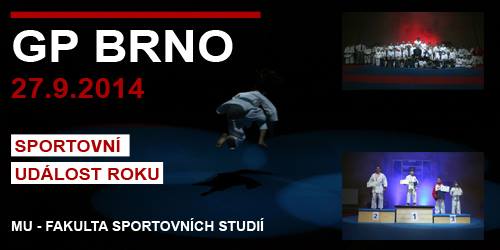 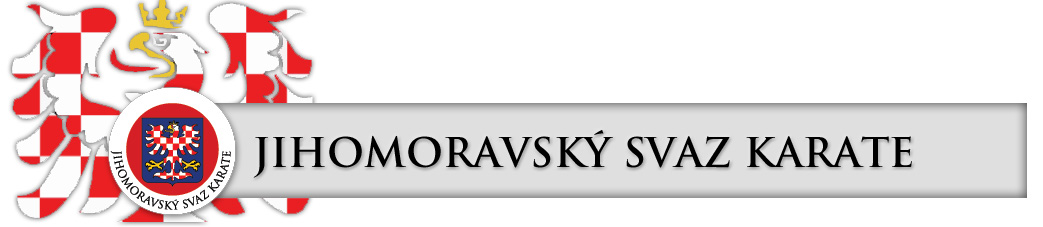 PořádáZA FINANČNÍ PODPORY STATUTÁRNÍHO MĚSTA BRNAKarate Grand prix BrnoVěkové a hmotnostní kategorieKategorie KATADle pravidel ČSKe + kata 8.kyuBez omezení výběru kata, s možností 1x již odcvičenou katu opakovatzávodník může nastoupit pouze v příslušné věkové kategoriirozhodující pro zařazení do věkové kategorie je věk závodníka ke dni konání soutěžeMladší žáci, mladší žákyně 
Starší žáci, starší žákyně 
Dorostenci, dorostenky 
Junioři, juniorky 
Senioři, seniorky7-11 let 
12-13 let
14-15 let 
16-17 let
+ 16 letKata 8.kyuKategorie 8. kyuPro všechny začínající závodníky bez rozdílu věku a pohlaví. Cvičí se pouze první kata daného stylu určená pro první žákovský stupeň pro zkoušky na STV. Závodníci v této kategorii nemůžou nastoupit do ostatních soutěžních kategorií.Open Kata teamSloučená kategorie, rozdělená do dvou věkových skupin družstva mohou být smíšená – bez rozdílu pohlaví. Finálový zápas s BUNKAI. Kata Team A		7 – 15let
Kata Team B		+ 16LetKategorie KUMITEZápasy v kategorii muži budou probíhat vždy na 3 minuty, ostatní kategorie2 minuty. Zápasiště pro všechny kategorie bude mít rozměr 8x8 metrů.závodník může nastoupit pouze v jedné příslušné věkové a hmotnostní kategorii; u seniorů +BRHrozhodující pro zařazení do věkové kategorie je věk závodníka ke dni konání soutěžeVěkové kategorieMladší žáci		7-11 letMladší žákyně	7-11 letStarší žáci		12-13 letStarší žákyně 	12-13 letDorostenci		14-15 letDorostenky 		14-15 letJunioři		16-17 letJuniorky 		16-17 letSenioři		+ 18 letSeniorky  		+ 18 letHmotnostní kategorieMladší žáci 		-36, +
Mladší žákyně 	-35, +35 kg
Starší žáci 		-50, +
Starší žákyně 	-46, +
Dorostenci 		-61, +
Dorostenky 		-50, +
Junioři 		-66, +
Juniorky 		-54, + Senioři 	-72, +, BRH
Seniorky	-59, +, BRH Speciální kategorie Kumite – „Pyramida“Soutěž Kumite Muži pro závodníky od věku 18 bez rozdílů hmotnosti. jedná se o zápas na jeden ippon v čase 2 minut. Při nerozhodném výsledku prodloužení 30 sekund, pak rozhodne o vítězi rozhodcovský panel = každý zápas končí vítězstvím. Standardní vyřazování až do 8 členného finále, pak systém "každý s každým" - při účasti 8 závodníků jistota 7 zápasů - celkem 28 zápasů. Vítězí závodník s nejvyšším počtem vítězství. Při rovnosti rozhoduje výsledek zápasu mezi závodníky se stejným počtem vítězství, nelze-li takto vítěze určit, je vítězem závodník, který ve finálovém bloku získá nejvíce bodů. Při rovnosti bodů bude o vítězi rozhodnuto v zápase dle uvedených pravidel avšak již první bodovanou technikou.Doprava k HaleHala se nachází v univerzitním Campusu v Brně - Bohunicích. Ulice Kamenice 5. Závody se budou konat v hale pro míčové sporty tzv. „banán“ nelze přehlédnout.Doprava MHD:Autobusem číslo 60, 61 na konečnou stanici „Univerzitní campus, sever“Zastávka je přímo před halou.Autobusem číslo 50, 69 nebo trolejbusem 25, 29 na zastávku „Univerzitní campus“ poté cca 200 metrů pěšky.Doprava autem: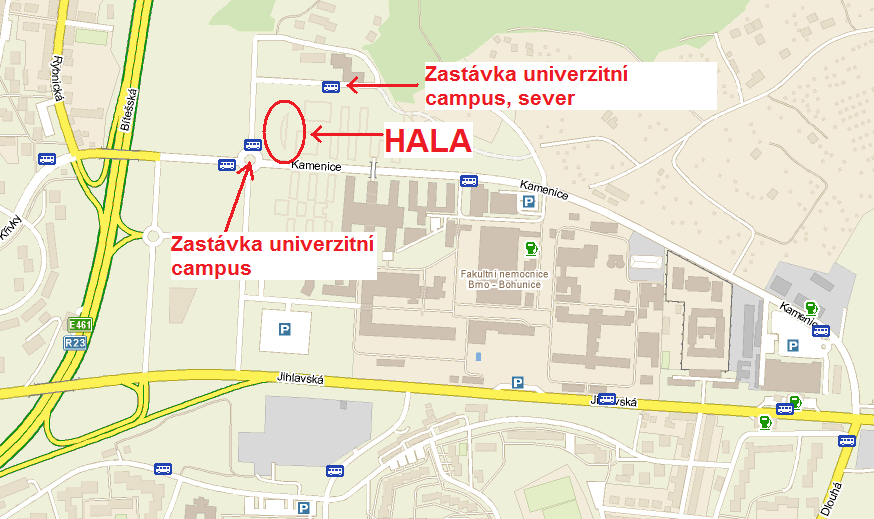        						  	    Mgr.    předseda STK JmSKe					 		           předseda JmSKeDatum27.9.2014 -  sobotaMístoKamenice 5, Brno – Bohunice, 625 00 sportovní hala v univerzitním Campusu viz. strana č. 3.PořadatelJihomoravský svaz karate a Karate Team BohuniceŘeditel soutěžeMgr. , tel.: + 420 603 217 954e-mail: tekki2@seznam.czHlavní rozhodčíNominuje předseda KR JmSKePrezentaceProbíhá elektronicky! Vyplněním presenčního formuláře. Formulář je umístěn na stránkách www.jmske.xf.cz v záložce dokumenty. Elektronickou přihlášku je nutné odeslat nejpozději do 25.9.2014 na email t.duda@seznam.cz.Časový plán8.30 – 9.15 hod. Proběhne kontrola a případné dílčí úpravy prezentace. Žádáme všechny vedoucí družstev o včasný příchod k prezentaci z důvodu dodržení časového harmonogramu závodů.10:00 Slavnostní nástup a zahájení soutěže.Po slavnostním nástupu proběhne blok kata a následně blok kumite. Vyhlášení výsledků proběhne vždy po ukončení příslušného bloku soutěže.Soutěžní kategoriePodrobný rozpis věkových a hmotnostních kategorií viz. strana č. 2. Startovné200,- Kč (100,- Kč kategorie 8. KYU, 200,- Kč za Kata Team).Startovné je splatné při kontrole prezentace v den konání soutěže.Rozhodčí Nominuje předseda KR JmSKeLékařZajišťuje pořadatel.PodmínkySoutěží se podle pravidel ČSKe s úpravou věkových a hmotnostních kategorií. Platný průkaz, platná lékařská prohlídka (ne starší než 1 rok). Povinné chrániče: zubů, rukou, holení. Pro ženy, juniorky, dorostenky a žákyně chránič hrudníku.ProtestyPouze v písemné formě, učiněné bezprostředně po skončení namítaného utkání, oproti složené kauci 500,- Kč, u hlavního rozhodčího. K opožděným či neformálním protestům se nepřihlíží.PoznámkaPořadatel si vyhrazuje právo úpravy počtu rozhodčích při osazení jednotlivých zápasišť pro soutěž kata 3 -5 -7.InformaceSoutěž je určena pro všechny závodníky ve všech kategoriích dle pravidel ČSKe s korekturou JmSKe.Zpracoval, předseda komise STK JmSKe